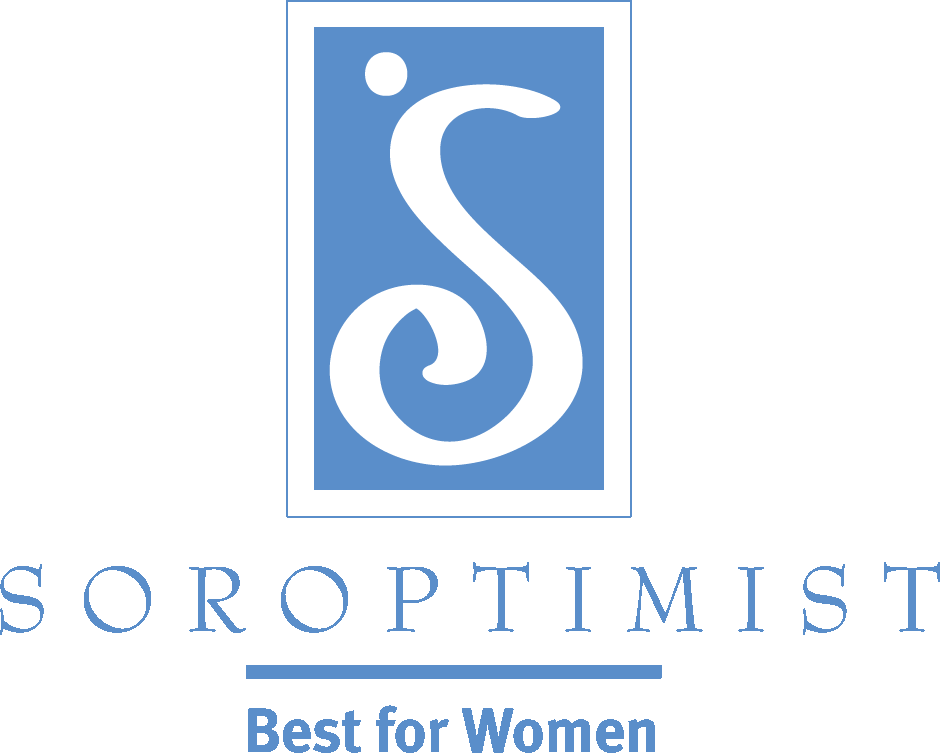 Soroptimist International of the AmericasFiguring Retention RatesTo calculate your club’s retention rate:Take the total number of members at the end of the current club yearSubtract the number of members who joined during the club yearDivide that number by the total number of members at the beginning of the club year Example: To compute the retention rate for SI/Anytown take 125 (total members at end of current club year), less 10 (new members who joined during the club year) and divide by 132 (total number of members at beginning of the club year). The result is an 87% retention rate.
Formula for calculating retention rate:Year end membership number less the number of new members divided byNumber of members at beginning of club yearThis should indicate your current retention rate.Revised April 2014